Science Year 3 and 4														Wednesday 29th AprilIntroduction to Light and Darkhttps://www.bbc.co.uk/bitesize/articles/zr8thbkWatch these two clips by following the link above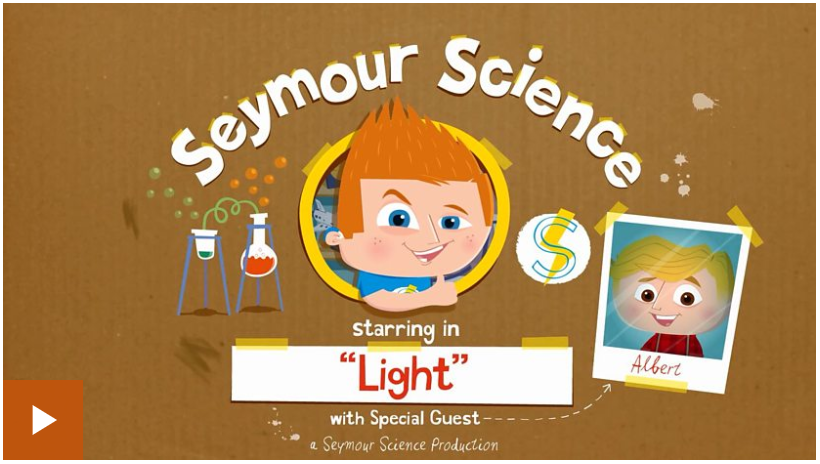 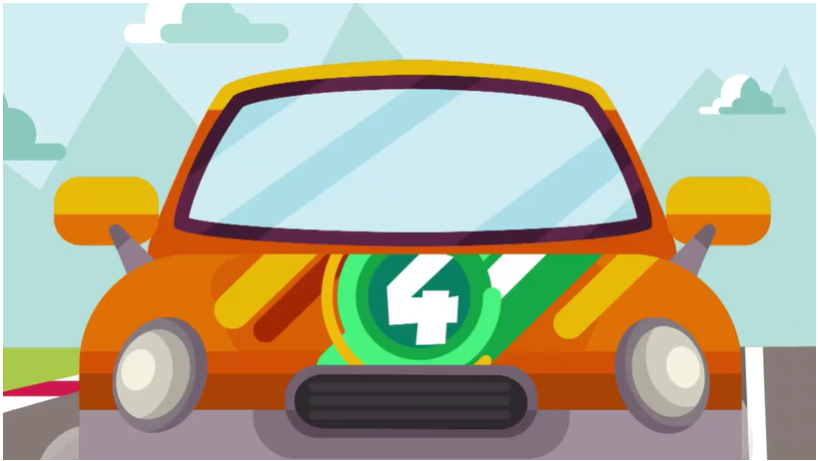  Activity oneTest how much you’ve learned and remembered by playing this game from the link above.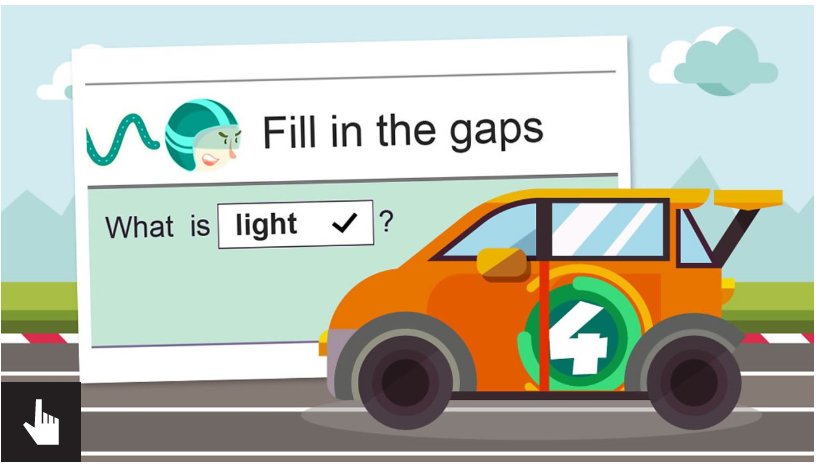 Activity 2Choose a room in your house and see how many light sources you can spot in that room – you may be surprised how many there actually are! Remember, a light source is something that produces light, so you will need to think about electrical objects as well as the main natural source of light. Make a list, then challenge your family members to name them – do you think they’ll get them all?Activity 3 Can you create a poster to explain these scientific words:Light source      transparent      opaque      shadow      reflectChallenge yourself to give a really scientific explanation of each of those words, along with drawing a picture of each to illustrate what you mean.